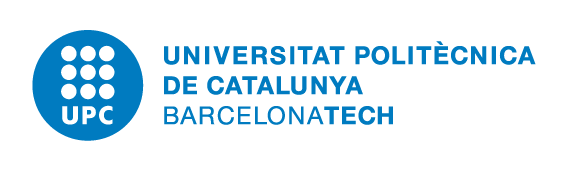 Model 2. OFERTA ECONÒMICA I DECLARACIÓ DE RESPONSABILITAT Acord Marc 19/06 d’homologació d’un proveïdor d’una plataforma de gestió d’esdeveniments i serveis associatsD’acord amb el que disposa la Llei 9/2017, de 8 de novembre, de Contractes del Sector Públic, i les bases de la convocatòria d’aquest Acord Marc, FAIG CONSTAR: 1) que conec el plec de prescripcions tècniques i el plec de clàusules administratives particulars que serveixen de base a l’Acord Marc i que accepto incondicionalment, 2) que reuneixo totes les condicions exigides per contractar amb l’Administració. 3) que em comprometo, en nom de l’empresa que represento, a prendre a càrrec meu el subministrament i serveis especificats en el document de petició d’oferta que consta a l’expedient, d'acord amb l’oferta següent: Així mateix, em comprometo a subministrar en els condicions establertes els productes i/o serveis detallats que s’adjunta en aquesta oferta econòmica. En nom de l’empresa que represento, DECLARO RESPONSABLEMENT la plena vigència dels requisits de capacitat i aptitud per a contractar. 

Signatura
EMPRESANom i cognomsCàrrec EmpresaDomici social CIFTelèfon Correu electrònicNotaria que ha atorgat els podersData d’atorgament dels podersOFERTA ECONÒMICA (IVA exclòs)